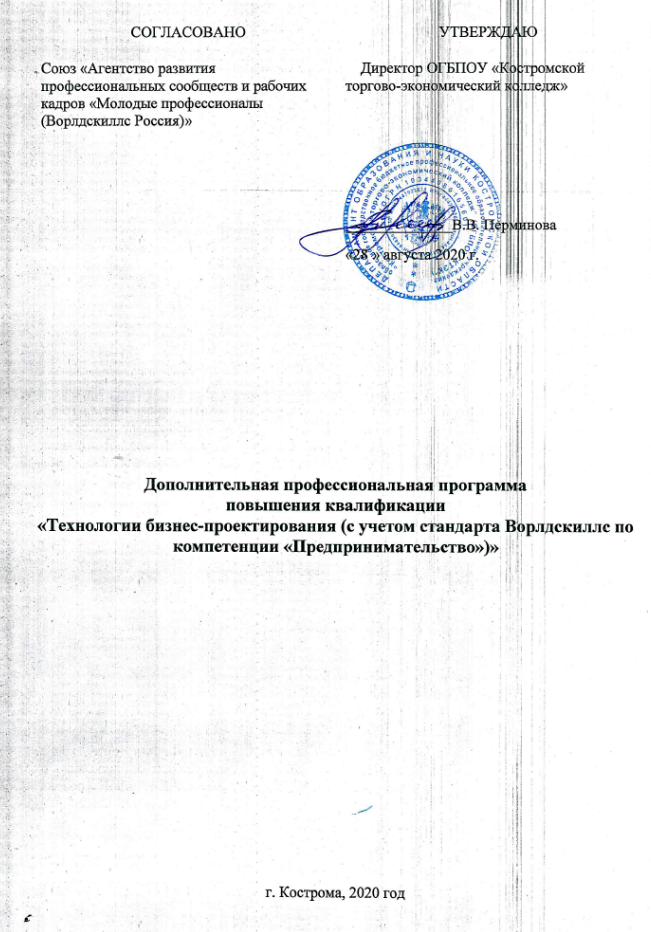 Дополнительная профессиональная программа повышения квалификации «Технологии бизнес-проектирования (с учетом стандарта Ворлдскиллс по компетенции «Предпринимательство»)» Цели реализации программыДополнительная профессиональная программа повышения квалификации направлена на совершенствование и (или) получение новой компетенции, необходимой для профессиональной деятельности, и (или) повышение профессионального уровня в рамках имеющейся квалификации, с учетом спецификации стандарта Ворлдскиллс по компетенции «Предпринимательство».Требования к результатам обучения. Планируемые результаты обучения2.1. Характеристика нового вида профессиональной деятельности, трудовых функций и (или) уровней квалификацииПрограмма разработана в соответствии с:спецификацией стандартов Ворлдскиллс по компетенции «Предпринимательство»;требованиями федерального государственного образовательного стандарта среднего профессионального образования по специальности 38.02.04 «Коммерция (по отраслям)» (утвержден Приказом Минобрнауки России от 15.05.2014 N 539);единым квалификационным справочником должностей руководителей, специалистов и других служащихМедицинские ограничения регламентированы Перечнем медицинских противопоказаний Минздрава России. Требования к результатам освоения программыВ результате освоения дополнительной профессиональной программы у слушателя должны быть сформированы компетенции, в соответствии с разделом 2.1. программы.В результате освоения программы слушатель должен:знать:Современные технологии в профессиональной сфере, в том числе цифровые;Историю движения WorldSkills International и Ворлдскиллс Россия;Место движения в развитии мировой и отечественной системы профессионального образования и подготовки;Стандарты Ворлдскиллс;Техническое описание компетенции, включая спецификацию стандартов Ворлдскиллс по компетенции;Требования охраны труда;Основные принципы культуры безопасного труда в области профессиональной деятельности;Требования эффективной организации рабочего места и выполнения профессиональных работ в соответствии со стандартами Ворлдскиллс и спецификацией стандартов Ворлдскиллс по компетенции;Роль и значение бизнес-плана;Методологию и процессы развития бизнес-идеи;Методы оценки выполнимости бизнес-идеи;Процессы принятия решений для определения товаров и услуг, на продаже которых может основываться бизнес;Применять методы принятия оптимальных решений, касающихся целевых аудиторий;Методы определения круга потенциальных покупателей;Методы удовлетворения потребности в выбранных товарах/услугах;Как оценивать конкурентоспособность бизнес-идеи;Различные маркетинговые стратегии;Цели маркетингового планирования;Тактики продвижения товаров/услуг на рынке;4 «P» (продукт, место, цена, продвижение) (product, place, price and promotion), взаимовлияние элементов 4 «P»;Важную роль рекламы, разнообразие рекламных стратегий;Необходимость кратко -, средне - и долгосрочных целей для устойчивого развития бизнесауметь:Выполнять профессиональные задания и решать практические задачи профессиональной деятельности в соответствии со спецификацией стандартов Ворлдскиллс по компетенции;Формировать культуру безопасного труда у обучающихся в соответствии со спецификацией стандартов Ворлдскиллс по компетенции;Развивать идеи до бизнес-предложений;Оценивать инновационность подхода в бизнесе и потенциал на рынке;Оценивать риски, связанные с бизнесом;Формировать и анализировать (сравнивать, соотносить) бизнес-концепции;Анализировать целевые аудитории;Принимать в расчет ценности, присущие разным целевым аудиториям;Предлагать идеи для дальнейшего развития бизнеса (в т.ч. в порядке диверсификации);Применять методы принятия оптимальных решений;Принимать в расчет экологический и социальный аспекты во время Планирования и внедрения бизнес-модели;Принимать необходимые решения для реализации маркетинговых мероприятий;Разрабатывать маркетинговый план для компании;Принимать в расчет формулу 4 «P» для маркетинговых мероприятий;Оценивать разные средства рекламы, разные рекламные стратегии;Оценивать эффективность устойчивого развития;Предлагать реализацию стратегий с разумным подходом к экологическим, социальным и экономическим факторам;Обосновывать причины выбора конкретных организационных структур.Содержание программыКатегория слушателей: лица, находящиеся под риском увольнения; выпускники образовательных организаций, граждане, ищущие работу, имеющие среднее профессиональное и/или высшее образование.Трудоемкость обучения: 144 академических часа.Форма обучения: очная.3.1. Учебный план 3.2. Учебно-тематический план 3.3. Учебная программаМодуль 1. Стандарты Ворлдскиллс и спецификация стандартов Ворлдскиллс по компетенции «Предпринимательство». Разделы спецификации стандартов.Тема 1.1 «История, современное состояние и перспективы движения WorldSkills International (WSI) и Ворлдскиллс Россия («Молодые профессионалы»)»Движение WorldSkills International и Ворлдскиллс Россия, место движения в развитии мировой и отечественной системы профессионального образования и подготовки. Тема 1.2 «Актуальное техническое описание по компетенции. Спецификация стандарта Ворлдскиллс по компетенции «Предпринимательство»Современные технологии в профессиональной сфере, в том числе цифровые. Стандарты Ворлдскиллс и спецификация стандартов Ворлдскиллс по компетенции. Разделы спецификации. Спецификация стандарта компетенции «Предпринимательство» (WorldSkills Standards Specifications).Модуль 2. Требования охраны труда и техники безопасности. Требования эффективной организации рабочего местаТема 2.1 Требования охраны труда и техники безопасностиКультура безопасного труда. Тема 2.2 Специфичные требования охраны труда, техники безопасности и окружающей среды по компетенцииОсновы безопасного труда и эффективная организация рабочего места в соответствии со стандартами Ворлдскиллс и спецификацией стандартов Ворлдскиллс по компетенции. Инструкция по технике безопасности компетенции «Предпринимательство».Модуль 3. Бизнес-идея и бизнес-план Тема 3.1 Поиск и оценка бизнес-идеи. Анализ реализуемости бизнес идеи и ее дальнейшее развитиеТема 3.2 Практическое занятие по поиску, формулированию и тестированию бизнес-идеи.Методы поиска и генерации бизнес-идей. Оценка реализуемости бизнес-идей. Тема 3.3 Бизнес-план и его структураСущность и назначение бизнес-плана. Требования, предъявляемые к структуре и содержанию бизнес-плана. Методика составления бизнес-плана. Особенности составления отдельных частей бизнес-плана: анализ рынка, финансово-экономический раздел, анализ рисков. Этапы разработки бизнес-плана и его структура. Содержание основных разделов бизнес-плана и рекомендации по их составлению. Анализ рисков проекта. Антикризисный план. Основы финансового планирования и составления баланса доходно-расходной части.Тема 3.4 Работа с бизнес-планом Формирование миссий, задач и целей бизнес планирования. Формирование и анализ составляющих компонентов. Оформление бизнес-плана. Подготовка расчетов и таблиц в XL. Подготовка диаграмм. Оформление бизнес-плана в электронном и печатном видеМодуль 4. Формирование навыков коллективной работы и управлениеТема 4.1 Работа с сильными и слабыми сторонами участников проектаПоиск и формулирование сильных сторон участников. Обоснование сильных сторон. Работа над минимизацией влияния слабых сторон участников на проект. Тема 4.2 Проявление сильных и слабых сторонами участников проекта Проведение опросов, интервью, собеседований и др. Поиск и формулирование сильных сторон участников. Обоснование сильных сторон. Работа над минимизацией влияния слабых сторон участников на проект.Тема 4.3 Формирование навыков командной работыТестирование участников по методу Ицхака Адизеса. Формирование команд участников на основе результатов теста. Командная работа над проектами участников4.4 Распределение ролей в команде для оптимального достижения результатовЭффективное использование сильных сторон состава команды; создание рабочей обстановки при формировании проектных команд и др.Модуль 5. Целевая аудиторияТема 5.1 Определение ЦА проекта и тестированиеОсновные направления сегментирования целевой аудитории. Методики и инструменты определения потенциальной целевой аудитории. Конкурентное окружение проекта. Целевая аудитория. Изучение методов анализа сегментирования целевой группы по основным социально-экономическим показателям. Текущая ситуация на рынке. Анализ рыночных тенденций и положения дел в отрасли.Тема 5.2 Сегментирование рынка потенциальных клиентов с отработкой на практике распространенных методов определения ЦАОпросы; анкетирование; статистика; интервью и др. Определение портрета клиента, формулирование проблемной ситуации клиента, базовый профиль потенциального клиента. Верификация профиля целевой аудитории и проблемной ситуации, способы решения проблемы с помощью предлагаемой услуги/ продукта. Детальный разбор модели сегментирования Шеррингтона 5W; практическая выработка Goodwill компании.Модуль 6. Бизнес-процесс / Организационная структура	Тема 6.1 Описание бизнес -  процессовМетоды структурирования бизнес-процессов. Работа над бизнес-процессами проектаТема 6.2 Знакомство с системой ELMAПостроение наглядных схем работы с помощью условных обозначений нотации BPMN 2.0.Тема 6.3 Описание организационной структуры Виды организационных структур и выбор оптимальной для собственного проекта. Тема 6.4 Разработка перечня продуктов и услуг, предоставляемых компаниейРазработка перечня продуктов и услуг, предоставляемых компанией; иерархического перечня функций, поддерживающих производство и предоставление продуктов и услуг; иерархического перечня исполнительных звеньев, обеспечивающих реализацию функций и матрицы проекций, описывающей закрепление функций за исполнительными звеньями.Модуль 7.  Маркетинговое планирование/Формула маркетингаТема 7.1 Анализ внешнего окружения (PEST, 5 сил Портера, SWOT)Инструменты анализа внешнего окружения. Этапы стратегического анализа. SWOT анализ как основа для выбора маркетинговой стратегии.Тема 7.2 Составление таблиц и проведение анализа Составление аналитических таблиц и проведение анализа по PEST, 5 сил Портера, SWOTТема 7.3 Формулирование маркетинговой стратегии и маркетингового планаМаркетинговая стратегия. Уникальное торговое предложение Основные направления маркетинга и маркетинговые подходы для формирования имиджа и фирменного стиля компании. Методы стратегического планирования и проработка ценообразования, спроса и предложения. Тема 7.4 Оценка маркетинговых возможностей и ресурсовОпределение целей в области маркетинга, а также разработка плана маркетинга с его последующим внедрением и контролемТема 7.5 Тестирование маркетинговых мероприятий Тестирование маркетинговых мероприятий (проведение презентаций, выставок, распродаж, акций и др.). Практическое применение рекламных стратегий к выбранной бизнес-идеи. Расчёт стоимости рекламной компании, обосновании рекламных и маркетинговых подходов. Практическое применение модели 4 «Р». Маркетинговое бюджетирование. Бизнес-моделирование: квизы по маркетингу. Анализ и применение на практике рекламных моделей AIDA, DIBABA, DAGMAR и др. Разработка и применение ценностного предложения формируемой компании. Применение инструментария Customer development: Value preposition canvas.Модуль 8.  Устойчивое развитиеТема 8.1 Понятие устойчивого развитияАктуальность планов по устойчивому развитию бизнеса. Важность всеобъемлющего плана по устойчивому развитию бизнесаТема 8.2 Главные компоненты устойчивого развития Актуальность планов по устойчивому развитию бизнеса в контексте экологических, экономических и социальных компонент. Разработка всеобъемлющего плана по устойчивому развитию бизнеса.Модуль 9.  Финансовые инструментыТема 9.1 Основные финансовые отчеты организацииМетоды и временные рамки финансового планирования. Основные финансовые отчеты организации. современные банковские технологии для бизнеса; периоды отчетности. Практическая работа с отчетами.Тема 9.2 Практическая работа с финансовыми отчетами. Отработка методов и временных рамок финансового планирования. Проработка периодов отчетности. Тема 9.3 Основные финансовые показатели эффективности проекта
Оценка финансового плана, обоснование определенных финансовых планов, критерии, предъявляемые к бизнесу/проекту различными контрагентамиТема 9.4 Разработка финансового планаРазработка и обоснование финансового плана с учетом критериев, предъявляемых к бизнесу/проекту различными контрагентамиТема 9.5 Основные финансовые расчетыРасчет прибыли и убытков, расчет зарплат, расчет постоянных и переменных издержек, расчет объема продаж в соответствии с целевыми рынками.Тема 9.6 Практические расчеты прибыли и убытков, зарплат, постоянных и переменных издержек, объема продаж в соответствии с целевыми рынками с использованием аппаратных средствМодуль 10. Продвижение фирмы/проектаТема 10.1 Организационно правовые формыЗначимость официальной (законной) регистрации фирмы/компании. Сущность основных организационно-правовых форм (ИП, ООО, НП, крестьянско-фермерское хозяйство) и их определяющие различия. Процедуры регистрации фирмы. Процедуры открытия расчетного счета в банкеТема 10.2 Практический выбор организационно-правовой формыПрактический выбор организационно-правовой формы для своего проекта из ИП, ООО, НП, крестьянско-фермерского хозяйства, самозанятостиТема 10.3 Бухгалтерский учетВарианты организации и ведения бухгалтерского учета (включая передачу данной задачи на аутсорсинг)Тема 10.4 Выбор вариант организации и ведения бухгалтерского учетаРассмотрение вариантов организации и ведения бухгалтерского учета для своего проекта/бизнеса, включая передачу данной задачи на аутсорсингТема 10.5 Оформление коммерческих предложенийОформление от 2 вариантов коммерческого предложения на основе содержания собственного проекта.Модуль 11. Презентация компанииТема 11.1 Презентации для различных заинтересованных сторонВажность хорошей презентации для бизнеса. Влияние презентации на аудиторию. Методы презентации, использование различных средств презентации. Структура презентаций, важность правильного подхода к подготовке презентации с тщательностью и вниманием, цель презентации, регламентирование презентации по времени.Тема 11.2. Практическое занятие по отработке ключевых частей презентации. Уточнение предполагаемой аудитории: инвесторы; партнеры; сотрудники и пр. Подготовке презентации с учетом специфики выбранной аудитории.Тема 11.3. Проведение презентаций Практическая отработка навыков публичной презентации модулей проекта с обсуждением с участием слушателей программы, в т. ч. потенциальных/реальных инвесторов, партнеров, сотрудников и др. Календарный учебный график (порядок освоения модулей)Организационно-педагогические условия реализации программыМатериально-технические условия реализации программыУчебно-методическое обеспечение программытехническое описание компетенции «Предпринимательство»;комплект оценочной документации по компетенции «Предпринимательство»;печатные раздаточные материалы для слушателей; учебные пособия, изданные по отдельным разделам программы; профильная литература;отраслевые и другие нормативные документы;электронные ресурсы;официальный сайт оператора международного некоммерческого движения WorldSkills International - Союз «Молодые профессионалы (Ворлдскиллс Россия)» (электронный ресурс) режим доступа: https://worldskills.ru;единая система актуальных требований Ворлдскиллс (электронный ресурс) режим доступа: https://esat.worldskills.ru.Кадровые условия реализации программыКоличество ППС (физических лиц), привлеченных для реализации программы  9 чел. Из них:- Сертифицированных экспертов Ворлдскиллс по соответствующей компетенции 0 чел.- Сертифицированных экспертов-мастеров Ворлдскиллс по соответствующей компетенции 0 чел.- Экспертов с правом проведения чемпионата по стандартам Ворлдскиллс по соответствующей компетенции 3 чел.- Экспертов с правом оценки демонстрационного экзамена по стандартам Ворлдскиллс 6 чел.Данные ППС, привлеченных для реализации программыОценка качества освоения программыИтоговая аттестация проводится в форме демонстрационного экзамена. Для итоговой аттестации используется Комплект оценочной документации (КОД) №1.3 по компетенции «Предпринимательство». Составители программыПарамонов Александр Иванович, руководитель образовательных проектов, Государственное автономное профессиональное образовательное учреждение города Москвы «Колледж предпринимательства №11», международный эксперт по компетенции «Предпринимательство», к.пед.н., доцент;Суханов Дмитрий Анатольевич, руководитель образовательных проектов, Государственное автономное профессиональное образовательное учреждение города Москвы «Колледж предпринимательства №11, менеджер компетенции «Предпринимательство»;Кузнецова Татьяна Николаевна, руководитель Центра предпринимательства и развития бизнеса, Государственное автономное профессиональное образовательное учреждение города Москвы «Колледж предпринимательства №11», эксперт по компетенции «Предпринимательство». Староверова Ксения Олеговна, руководитель направления по взаимодействию с партнерами Управления непрерывной профессиональной подготовки взрослых Академии Ворлдскиллс Россия, Союз «Молодые профессионалы (Ворлдскиллс Россия)», к.пед.н., доцент;Староверова Ксения Олеговна, руководитель направления по взаимодействию с партнерами Управления непрерывной профессиональной подготовки взрослых Академии Ворлдскиллс Россия, Союз «Молодые профессионалы (Ворлдскиллс Россия)», к.пед.н., доцент.ФИО, должность, место работы, ученая степень и звание (при наличии), статус в экспертном сообществе Ворлдскиллс.№ п/пСодержание совершенствуемой или вновь формируемой компетенции1Умение разрабатывать бизнес-планы для различных целевых аудиторий с использованием современных методик бизнес-планирования2Умение работать в команде и организовывать ее работу для реализации бизнес-планов по созданию нового продукта/предприятия и диверсификации существующего бизнеса3Умение находить и оценивать новые бизнес-возможности и формулировать бизнес-идею,4Способность оценивать риски ведения бизнеса на основе анализа факторов внешней и внутренней среды5Умение оценивать и обосновывать потребность в финансировании бизнеса, а также использовать различные финансовые инструменты6Умение осуществлять маркетинговое, инвестиционное и организационное планирование при разработке и обосновании бизнес-планов, а также анализировать и оценивать параметры эффективности реализуемых бизнес-проектов7Умение обеспечивать реализацию социальной ответственности бизнеса через тесное взаимодействие в процессе предпринимательской деятельности со всеми заинтересованными сторонами, включая местные власти, профсоюзные объединения, местные сообщества и т.д.№Наименование модулейВсего, ак.часВ том числеВ том числеВ том числеФорма контроля№Наименование модулейВсего, ак.часлекциипракт. занятияпромеж. и итог.контрольФорма контроля12345671.Модуль 1. Стандарты Ворлдскиллс и спецификация стандартов Ворлдскиллс по компетенции «Предпринимательство». Разделы спецификации стандартов. 44-2.Модуль 2. Требования охраны труда и техники безопасности. Требования эффективной организации рабочего места44-3.Модуль 3. Бизнес-идея и бизнес-план6334.Модуль 4. Формирование навыков коллективной работы и управление6335.Модуль 5. Целевая аудитория208126.Модуль 6. Бизнес-процесс / Организационная структура208127.Модуль 7. Маркетинговое планирование/Формула маркетинга3510258.Модуль 8. Устойчивое развитие4229.Модуль 9. Финансовые инструменты20101010.Модуль 10. Продвижение фирмы/проекта104611.Модуль 11.  Презентация компании104612.Итоговая аттестация (демонстрационный экзамен)55ДЭИТОГО:14460795№Наименование модулейВсего, ак.час.В том числеВ том числеВ том числеФорма контроля№Наименование модулейлекциипракт. занятияпромеж. и итог.контрольФорма контроля12345671Модуль 1. Стандарты Ворлдскиллс и спецификация стандартов Ворлдскиллс по компетенции «Предпринимательство». Разделы спецификации.44--1.1История, современное состояние и перспективы движения WorldSkills International (WSI) и Ворлдскиллс Россия («Молодые профессионалы»)22--Тестирование1.2Актуальное техническое описание по компетенции. Спецификация стандарта Ворлдскиллс по компетенции22--Тестирование2Модуль 2. Требования охраны труда и техники безопасности. Требования эффективной организации рабочего места44--2.1Требования охраны труда и техники безопасности22--Тестирование2.2Специфичные требования охраны труда, техники безопасности и окружающей среды по компетенции22Тестирование3Модуль 3. Бизнес-идея и бизнес-план6333.1Поиск и оценка бизнес-идеи. 11-3.2Практическое занятие по поиску, формулированию и тестированию бизнес-идеи.1-13.3Бизнес-план и его структура3213.4Работа с бизнес-планом Бизнес-план и его структура1-14Модуль 4.  Формирование навыков коллективной работы и управление6334.1Работа с сильными и слабыми сторонами участников проекта2114.2Проявление сильных и слабых сторон участников проекта 2114.3Формирование навыков командной работы 11-4.4Распределение ролей в команде для оптимального достижения результатов1-15Модуль 5. Целевая аудитория20812Участники сдают соответствующий раздел Бизнес-плана+ презентацию5.1Определение ЦА проекта и тестирование 6425.2Сегментирование рынка потенциальных клиентов с отработкой на практике распространенных методов определения ЦА144106Модуль 6. Бизнес-процесс / Организационная структура20812Участники сдают соответствующий раздел Бизнес-плана+ презентацию6.1Описание бизнес – процессов 11-6.2Знакомство с системой ELMA1-16.3Описание организационной структуры 116.4Разработка перечня продуктов и услуг, предоставляемых компанией и др.176117Модуль 7. Маркетинговое планирование/Формула маркетинга351025Участники сдают соответствующий раздел Бизнес-плана+ презентацию7.1Анализ внешнего окружения (PEST, 5 сил Портера, SWOT)22-7.2Составление аналитических таблиц и проведение анализа по PEST, 5 сил Портера, SWOT4-47.3Формулирование маркетинговой стратегии и маркетингового плана 4227.4Оценка маркетинговых возможностей и ресурсов, определение целей в области маркетинга, а также разработка плана маркетинга с его последующим внедрением и контролем4227.5Тестирование маркетинговых мероприятий (проведение презентаций, выставок, распродаж, акций и др.)214178Модуль 8. Устойчивое развитие422Участники сдают соответствующий раздел Бизнес-плана+ презентацию8.1Понятие устойчивого развития22-8.2.Главные компоненты устойчивого развития (Актуальность планов по устойчивому развитию бизнеса в контексте экологических, экономических и социальных компонент). Разработка всеобъемлющего плана по устойчивому развитию бизнеса)229Модуль 9. Финансовые инструменты201010Участники сдают соответствующий раздел Бизнес-плана+ презентацию9.1Основные финансовые отчеты организации 44-9.2Практическая работа с финансовыми отчетами. Отработка методов и временных рамок финансового планирования. Проработка периодов отчетности. 4-49.3Основные финансовые показатели эффективности проекта 44-9.4Разработка и обоснование финансового плана с учетом критериев, предъявляемых к бизнесу/проекту различными контрагентами4-49.5Основные финансовые расчеты 229.6Практические расчёты прибыли и убытков, зарплат, постоянных и переменных издержек, объема продаж в соответствии с целевыми рынками с использованием аппаратных средств2-210Модуль 10. Продвижение фирмы/проекта1046Участники сдают презентацию10.1Организационно правовые формы2210.2Практический выбор организационно-правовой формы из ИП, ООО, НП, крестьянско-фермерского хозяйства, самозанятости2-210.3Бухгалтерский учет1110.4Выбор варианта организации и ведения бухгалтерского учета1-110.5Практическое оформление от 2 вариантов коммерческого предложения на основе содержания собственного проекта41311Модуль 11. Презентация компании1046Участники сдают полностью готовый Бизнес-плана + полный набор презентаций11.1Презентации для различных заинтересованных сторон 2211.2Отработка ключевых частей презентации исходя из предполагаемой аудитории: инвесторы; партнеры; сотрудники и пр.21111.3Проведение презентаций (практическая отработка навыков публичной презентации модулей проекта с обсуждением)61512Итоговая аттестация (демонстрационный экзамен)55ДЭИТОГО:14460795Период обучения 
(недели)*Наименование модуля1 неделяМодуль 1. Стандарты Ворлдскиллс и спецификация стандартов Ворлдскиллс по компетенции «Предпринимательство». Разделы спецификации стандартов.Модуль 2. Требования охраны труда и техники безопасности. Требования эффективной организации рабочего места.Модуль 3. Бизнес-идея и бизнес-планМодуль 4. Формирование навыков коллективной работы и управление.2 неделя  Модуль 5. Целевая аудитория Модуль 6. Бизнес-процесс / Организационная структура     3 неделя   Модуль 6. Бизнес-процесс / Организационная структура Модуль 7. Маркетинговое планирование/Формула маркетинга4 неделяМодуль 7. Маркетинговое планирование/Формула маркетинга.Модуль 8. Устойчивое развитие5 неделяМодуль 9. Финансовые инструментыМодуль 10. Продвижение фирмы/проекта6 неделяМодуль 10. Продвижение фирмы/проектаМодуль 11.  Презентация компании6 неделяИтоговая аттестация*Точный порядок реализации модулей (дисциплин) обучения определяется в расписании занятий.*Точный порядок реализации модулей (дисциплин) обучения определяется в расписании занятий.НаименованиепомещенияВид занятийНаименование оборудования,программного обеспечения123Аудитория Лекции Компьютер, мультимедийный проектор, экран, доска, флипчартЛаборатория, компьютерный классЛабораторные и практические занятия, тестирование, демонстрационный экзаменОборудование, оснащение рабочих мест, инструменты и расходные материалы – в соответствии с инфраструктурным листом по компетенции Ворлдскиллс№ п/пФИОСтатус в экспертном сообществе Ворлдскиллс с указанием компетенцииДолжность, наименование организации1Корчинская Елена МихайловнаЭксперт с правом проведения чемпионата по стандартам Ворлдскиллс по компетенции «Предпринимательство»Преподаватель ОГБПОУ «Костромской торгово-экономический колледж»2Батракова Анна НиколаевнаЭксперт с правом проведения чемпионата по стандартам Ворлдскиллс по компетенции «Предпринимательство»Преподаватель ОГБПОУ «Костромской торгово-экономический колледж»3Сокова Галина НиколаевнаЭксперт с правом проведения чемпионата по стандартам Ворлдскиллс по компетенции «Предпринимательство»Преподаватель ОГБПОУ «Костромской торгово-экономический колледж»4Рыбина Нина НиколаевнаЭксперт с правом оценки демонстрационного экзамена по стандартам ВорлдскиллсПреподаватель ОГБПОУ «Костромской торгово-экономический колледж»5Степаненко Андрей ЕвгеньевичЭксперт с правом оценки демонстрационного экзамена по стандартам ВорлдскиллсВедущий специалист по тех. поддержке ОГБПОУ «Костромской торгово-экономический колледж»6Маркова Елена СтаниславовнаЭксперт  с правом оценки демонстрационного экзамена по стандартам ВорлдскиллсПреподаватель ОГБПОУ «Костромской торгово-экономический колледж»7Касаткина Мария ОлеговнаЭксперт с правом оценки демонстрационного экзамена по стандартам ВорлдскиллсПреподаватель ОГБПОУ «Костромской торгово-экономический колледж»8Рагожник Феофания АлександровнаЭксперт с правом оценки демонстрационного экзамена по стандартам ВорлдскиллсПреподаватель ОГБПОУ «Костромской торгово-экономический колледж»9Русакова Анна АндреевнаЭксперт с правом оценки демонстрационного экзамена по стандартам ВорлдскиллсПреподаватель ОГБПОУ «Костромской торгово-экономический колледж»